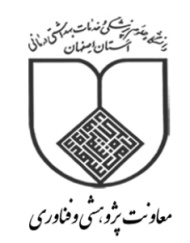 دانشگاه علوم پزشکی و خدمات بهداشتی درمانی استان اصفهانمعاونت تحقیقات و فناوری دانشگاه  فرم درخواست شرکت در همایشهای خارج از کشور   مشخصات متقاضی:           نام و نام خانوادگی:				آخرین مدرک تحصیلی و رشته تخصصی:        رتبه علمی : 	  استاد 	دانشیار    	 استادیار 	   مربی       	تمام وقت جغرافیایی          نوع استخدام:    رسمی    	پیمانی      	  ضریب K 	   تعهد خدمت 	           آیا در حال حاضر در ماموریت به سر می برید؟      بلی  	   خیر 		    تاریخ شروع:		تاریخ خاتمه:         آدرس محل خدمت:   بیمارستان:	 		    دانشکده:		      	   گروه:			            تلفن تماس فوری: 		                                      شماره حساب (بانک رفاه دانشگاه):مشخصات مربوط به تقاضای شرکت در کنگره با ارائه مقاله:نحوه ارائه مقاله در کنگره:               سخنران مدعو               شفاهی                      پوستر                  مقاله کاملچندمین بار است که در کنگره، کارگاه، فرصت مطالعاتی و دوره مشاهده گری خارج از کشور از طریق دانشگاه شرکت می نمایید .در صورتی که سخنران مدعو هستید چه حمایتی از طرف دعوت شونده به شما اختصاص مییابد؟عنوان کنگره خارجی:مکان:زمان:آیا این کنفرانس جزء سه کنفرانس برتر رشته شما است؟ در غیر این صورت دلیل شرکت در این کنفرانس را عنوان نمایید.در صورت دریافت کمک مالی از دیگر موسسات جهت شرکت در کنفرانس ، میزان هزینه پیش بینی شده  و نحوه دریافت آنرا ذکر نمایید.میزان هزینه پیش بینی شده (بلیط، ثبت نام، اقامت) جهت شرکت در کنفرانس را ذکر نمایید.تعداد مقالات ارائه شده فرد متقاضی در همایش:آیا  مقالات/ خلاصه (مقالات) فوق  قبلا در مجله داخلی یا خارجی چاپ شده است؟     بله                خیردر صورت پاسخ مثبت نام مجله، تاریخ چاپ و شماره صفحه را قید فرمایید.اینجانب متعهد میگردم: مقاله (مقالات) پذیرفته شده در همایش قبلا در همایش داخل یا خارج از کشور ارایه نشده است. (در صورت چاپ مقاله) از تاریخ چاپ مقاله بیش از یکسال نگذشته است. رضایت کلیه همکاران مقاله کسب شدهاست. عنوان مقاله با لاین تحقیقاتی اینجانب همخوانی دارد. در صورت انصراف، عدم توفیق در اخذ روادید، عدم ارائه مدارک مورد نیاز، نسبت به استرداد ارز (در صورت دریافت) به بانک عامل اقدام مینمایم. از هیچ یک از موسسات تجاری هزینه شرکت در این کنفرانس اخذ نگردیده است.                                          امضاء:                                                         تاریخ تکمیل فرم:مدارک مورد نیاز : پذیرش مقاله/ مقالات، کپی خلاصه مقاله/ مقالات پذیرفته شده (ذکر اسامی نویسندگان همراه و درج نام دانشگاه علوم پزشکی اصفهان Isfahan University of Medical Sciences به طور کامل الزامی است)،  فرم تکمیل شده تقاضا، تصویر آخرین حکم کارگزینی ترفیع پایه، مصوبه شورای گروه، مصوبه شورای پژوهشی دانشکده خواهشمند است چنانچه بدلیل عدم دریافت به موقع روادید یا هر دلیل موجه دیگری قادر به شرکت در دوره مذکور نبودید، در اسرع وقت این مدیریت را مطلع فرمایید.          						امضاء کارشناس (رابط اعزامهاهمکار ارجمند : میزان هزینه اختصاصی تا سقف 15 میلیون تومان بر اساس امتیاز کسب شده بر اساس گزارش بعد از سفر و ارزیابی جلسه سخنرانی عمومی و درصورت لزوم جلسه خصوصی مصاحبه با اعضای شورای بین المللی سازی پژوهش خواهد بود.باسپاس -----------------------------------------------------------------------------------------------------------------------معیارهای امتیازدهی در فرم گزارش بعد از سفر به شرح ذیل میباشد.نحوه ارائه مقالهعنوان مقالهنویسندگانموافقت نویسندگان همراه مقاله جهت ارائه مقاله توسط متقاضی کسب شده است.ارائه مقالههر مقاله تا 30 امتیازشفاهی(20)، پوستر(10)،مقاله کامل(30)جزء کنفرانس برتر رشته آموزشی بر اساس شاخص SJR و H-indexتا 30 امتیازبرقراری ارتباط با محققین یا شخصیتهای بارز علمیتا 20 امتیازتفاهم برای انجام پروژه مشترک با دیگر پژوهشگران مرتبط بینالمللیتا 100 امتیازبازدید از مراکز علمی مرتبطتا 30 امتیازبرگزاری آنلاین کنفرانس در دانشگاهتا 50 امتیازبرگزاری ویدیو کنفرانس مشترک با همکار خارجیتا 20 امتیازسخنران مدعو کلیدی/ برگزاری کارگاه یا مسابقه در کنفرانس/ مشارکت در برگزاری کنفرانستا 40 امتیازقرار داشتن مقاله جزء  برترین مقالات کنفرانستا 60 امتیازدستاوردهای علمی جانبی کنفرانستا 20 امتیاز